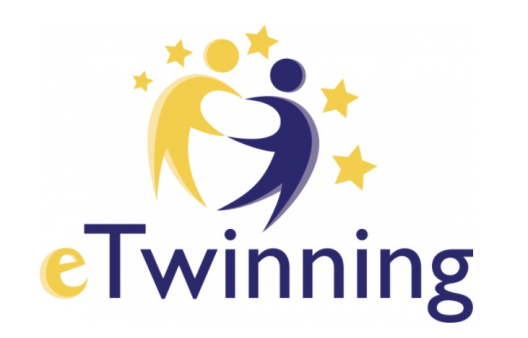 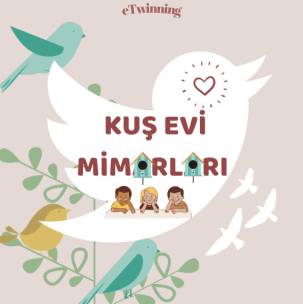 PROJE ADI: Kuş Evi MimarlarıGİRİŞ:Doğayı insanların dışında paylaştığımız başka canlılar da vardır. Küresel ısınma ve olumsuz iklim koşulları nedeniyle farklı sorunlarla mücadele eden hayvan dostlarımız buna ek olarak açlık ve susuzlukla da savaşıyor. Bizler bu proje ile elimizdeki artık materyaller ve geri dönüşüm malzemelerini kullanarak öğrencilerimizle kuş evleri tasarlamayı planladık. HEDEFLER:Hayvan sevgisi ve merhamet duygusu kazandırmak Sorumluluk bilincini geliştirmekİnce motor becerilerinin gelişimine katkı sağlamakGeri dönüşüm malzemelerini kullanarak doğayı korumak Duygusal gelişimini desteklemek Doğadaki canlılara karşı farkındalık oluşturmakÇALIŞMA SÜRESİ:"Kuş Evi Mimarları " projemiz 11.01.2021 ile 25.01.2021 tarihlerini kapsamaktadır.SONUÇLAR:Çocuklar hayvan sevgisini kazanarak hayata daha mutlu bakmayı öğrenecekler.Sorumluluklarının farkında olacaklar.Hayvanlara karşı merhamet duymayı öğrenecekler.El göz koordinasyonu ve ince motor becerileri gelişecek. Yardımsever olmaya daha özen göstereceklerdir.